RīgāKonkursa“Zemes dzīļu izmantošanas licences saņemšanaderīgo izrakteņu ieguvei Gaujas upē pie Ādažu pilsētas un Kadagas ciema”NOLIKUMS(ar 08.08.2023. grozījumiem)Vispārīgie jautājumiNolikums nosaka kārtību, kādā Valsts vides dienests (turpmāk – Dienests) organizē konkursu par tiesībām veikt derīgo izrakteņu ieguvi Gaujas upē, licences laukumā, kas izvietots Ādažu novadā, Ādažu pagastā, nekustamajā īpašumā „Gauja” (kadastra Nr. 8044 004 0279), zemes vienībās ar kadastra apzīmējumiem 8044 005 0108 un 8044 004 0279 (turpmāk – Konkurss), un kārtību, kādā norisinās Konkursa pieteikumu iesniegšana  un vērtēšana, ievērojot Ministru kabineta 2012. gada 18. septembra noteikumu Nr. 633 „Zemes dzīļu izmantošanas kārtība iekšzemes publiskajos ūdeņos un jūrā” (turpmāk MK – noteikumi Nr. 633) prasības (turpmāk – Nolikums).Dienests 2023. gada 24. martā ir saņēmis komersanta iesniegumu par derīgo izrakteņu ieguvi Gaujas upē un licences laukuma noteikšanu, kas atrodas Ādažu novadā, Ādažu pagastā, nekustamajā īpašumā „Gauja” (kadastra Nr. 8044 004 0279), zemes vienībās ar kadastra apzīmējumiem 8044 005 0108 un 8044 004 0279 un kura robežpunktu koordinātas un  laukuma izvietojuma plāns iekļauti Nolikuma 1. pielikumā (turpmāk – Licences laukums). Iesniegums sagatavots atbilstoši MK noteikumu Nr. 633 pielikumam..Gaujas upe, saskaņā ar Civillikuma 1102. punkta I pielikumu, ir publiski ūdeņi, kuros atbilstoši likuma “Par zemes dzīlēm” 10. panta pirmās daļas 3. punkta d) apakšpunktam zemes dzīļu izmantošanai, tai skaitā, derīgo izrakteņu ieguvei, jāsaņem Dienesta izsniegta zemes dzīļu izmantošanas licence.Likuma “Par zemes dzīlēm” 10. panta otrā divi daļa nosaka, ka zemes dzīļu izmantošanai publiskajos ūdeņos zemes dzīļu izmantošanas licences izsniedz konkursa kārtībā. Savukārt zemes dzīļu izmantošanas kārtību iekšzemes publiskajos ūdeņos, tai skaitā, konkursa rīkošanas kārtību nosaka MK noteikumi Nr. 633. Konkursa mērķis: izvēlēties atbilstošāko pretendentu derīgo izrakteņu ieguvei Gaujas upē, pieteiktajā Licences laukumā.Konkursu organizē: Valsts vides dienests, reģ. nr. 90000017078, juridiskā adrese Rūpniecības iela 23, Rīga, LV-1045, kura vārdā rīkojas ar Dienesta 2023. gada 12. maija rīkojumu  Nr. 1.2/CS/7/2023 izveidota konkursa komisija (turpmāk – Komisija), šādā sastāvā:Komisijas priekšsēdētājs:Dienesta Atļauju pārvaldes Piesārņojuma un dabas resursu departamenta direktore;Komisijas locekļi:Ādažu novada pašvaldības aģentūras „Carnikavas komunālserviss” Vides nodaļas vadītājs;Ādažu novada pašvaldības administrācijas Nekustamā īpašuma nodaļas nekustamā īpašuma speciāliste;Rīgas plānošanas reģiona Attīstības plānošanas un uzraudzības speciāliste;Dienesta Atļauju pārvaldes Piesārņojuma un dabas resursu departamenta Resursu pārvaldības daļas vadošais eksperts;Valsts SIA “Latvijas Vides, ģeoloģijas un meteoroloģijas centrs” Zemes dzīļu daļas Ģeoloģijas nodaļas vadošais ģeologs.Konkursa uzdevums ir izvērtēt pretendentu profesionālo kompetenci un atbilstību paredzētajiem derīgo izrakteņu ieguves darbiem.Komisijas tiesības un pienākumiIevērojot likumu ”Par zemes dzīlēm” un MK noteikumu Nr. 633 nosacījumus, Komisijas mērķis ir izvēlēties kompetentāko un atbilstošāko pretendentu derīgo izrakteņu ieguvei pieteiktajā Licences laukumā.Komisija vērtēšanas darbu veic slēgtās sēdēs, izņemot sēdi, kurā tiek atvērti konkursa pieteikumi.Komisija ir lemttiesīga, ja sēdē piedalās vismaz puse no Komisijas locekļiem.Komisijas darbu, kā arī Komisijas sēžu protokolēšanu nodrošina Dienests.Komisijai ir tiesības pieaicināt ekspertus pieteikumu izvērtēšanai. Pieaicinātie eksperti iepazīstas ar izvērtējamo informāciju un sniedz atzinumu piecu darbdienu laikā.Komisijas priekšsēdētājs var nodot dokumentus Komisijas locekļiem un pieaicinātiem ekspertiem saskaņošanai, komentāru un priekšlikumu sniegšanai, izmantojot elektroniskā pasta starpniecību. Par to sastāda attālinātās saskaņošanas protokolu un to paraksta Komisijas priekšsēdētājs.Ja tiek organizēta sēde: Uzaicinājumu uz klātienes sēdi Komisijas priekšsēdētājs nosūta vismaz vienu darbdienu pirms sēdes norises datuma (atsevišķos gadījumos termiņš var būt arī īsāks, ja tam ir objektīvs pamatojums); Komisijas locekļi un pieaicinātie eksperti sēdēs var piedalīties arī attālināti, ar videokonferences rīku palīdzību; Sēžu dokumentu aprite notiek, izmantojot elektroniskā pasta starpniecību vai lietotni MS Teams; Sēdē lēmumus pieņem ar vienkāršu balsu vairākumu. Ja Komisijas locekļu balsis sadalās vienādi, izšķirošā ir Komisijas priekšsēdētāja vai sēdes vadītāja balss; Komisijas sēdes protokolu paraksta visi klātesošie Komisijas balsstiesīgie locekļi.Interešu konflikta novēršana un informācijas pieejamībaKomisijas locekļi un pieaicinātie eksperti pirms darba uzsākšanas iepazīstas un paraksta Objektivitātes un informācijas neizpaušanas apliecinājumu (Nolikuma 2. pielikums).Uzskatāms, ka Komisijas locekļi vai pieaicinātie eksperti atrodas interešu konfliktā, ja izpildās kāds no šiem nosacījumiem:situācija atzīstama par interešu konfliktu likuma “Par interešu konflikta novēršanu valsts amatpersonas darbībā” izpratnē;personai pastāv objektīvi vai subjektīvi iemesli, kas var traucēt veikt objektīvu pieteikumu izvērtēšanu;persona nav iepazinusies un parakstījusi Objektivitātes un informācijas neizpaušanas apliecinājumu, kura parakstīšanas termiņš ir viena darbdiena pirms pirmās Komisijas sēdes.Ja Komisijas loceklis vai pieaicinātais eksperts konstatē, ka viņš vai kāds cits Komisijas loceklis vai pieaicinātais eksperts atrodas interešu konfliktā šā Nolikuma 16.punkta izpratnē, tas nekavējoties informē par to Komisijas priekšsēdētāju. Komisijas priekšsēdētājs izvērtē Komisijas locekļa un pieaicinātā eksperta iespējamo interešu konflikta situāciju un apstākļus un pieņem lēmumu par Komisijas locekļa un pieaicinātā eksperta nepiedalīšanos attiecīgā pieteikuma izskatīšanā un vērtēšanā. Šajā gadījumā Komisijas loceklis nepiedalās lēmuma pieņemšanā par pieteikumu, attiecībā uz kuru tas atrodas šajā punktā noteiktajā situācijā.Komisijas loceklis un pieaicinātais eksperts informē Komisijas priekšsēdētāju par ētiskiem apsvērumiem, kuru dēļ varētu tikt apšaubīta Komisijas locekļa un pieaicinātā eksperta objektivitāte un neitralitāte. Šādā gadījumā Komisijas loceklis nevērtē un nepiedalās lēmuma pieņemšanā par pieteikumu, attiecībā uz kuru tas atrodas šajā punktā noteiktajā situācijā.Pieteikums, kā arī visā vērtēšanas procesā Komisijas sagatavotie dokumenti ir ierobežotas pieejamības informācija, un vērtēšanas procesā ir pieejama tiem Komisijas locekļiem un pieaicinātajiem ekspertiem, kas parakstījuši Objektivitātes un informācijas neizpaušanas apliecinājumu. Komisijas locekļi un pieaicinātie eksperti apņemas šo informāciju izmantot tikai pieteikumu vērtēšanai un neizpaust to trešajām personām, izņemot gadījumu, kad šādas informācijas nodošana ir obligāta atbilstoši normatīvo aktu prasībām.Informāciju par Komisijas darbu ir tiesīgs sniegt tikai Komisijas priekšsēdētājs vai tā nozīmēts Komisijas loceklis.Konkursa izsludināšana un pieteikumu iesniegšanas kārtībaKonkursu izsludina ne vēlāk kā 2023. gada 9. jūnijā (ieskaitot). Informāciju par konkursu publicē Dienesta tīmekļvietnē (www.vvd.gov.lv), Ādažu novada pašvaldības tīmekļvietnē (www.adazunovads.lv/lv) un laikrakstā “Ādažu vēstis”, kā arī Rīgas plānošanas reģiona tīmekļvietnē (www.rpr.gov.lv/) un oficiālajā izdevumā “Latvijas Vēstnesis”.(grozīts 08.08.2023.)Pieteikuma iesniegšanas termiņš tiek noteikts no konkursa izsludināšanas brīža līdz 2023. gada 11. septembrim (ieskaitot). Konkursā var pieteikties, norādītajā termiņā iesniedzot Dienestā šī Nolikuma 28. punktā norādīto informāciju.(grozīts 08.08.2023.)Pretendentam pirms pieteikuma iesniegšanas ir tiesības uzdot jautājumus par šajā Nolikumā noteikto, iesniedzot jautājumus rakstveidā uz e-pasta adresi pasts@vvd.gov.lv ne vēlāk kā līdz 2023. gada 25. jūlijam (ieskaitot). Dienests sagatavo un publicē atbildes savā tīmekļvietnē trīs darbdienu laikā.Komisija pieteikumus atver 2023. gada 12. septembrī, plkst. 14:00. Līdz tam pieteikumi glabājas Dienesta lietvedības sistēmā “Namejs”, ierobežotas pieejamības statusā un to informāciju nenodod ne Komisijas priekšsēdētājam, ne Komisijas locekļiem, ne citām personām tādā izpratnē, ko paredz Objektivitātes un informācijas neizpaušanas apliecinājums.(grozīts 08.08.2023.)Prasības piedāvājuma noformējumam un iesniegšanaiPieteikums Dienestā jāiesniedz, sūtot elektroniska dokumenta veidā, kas parakstīts ar drošu elektronisko parakstu un satur laika zīmogu, uz Dienesta oficiālo elektronisko adresi pasts@vvd.gov.lv līdz Nolikumā izsludinātā termiņa (2023. gada 11. septembris) dienas plkst. 23:59.(grozīts 08.08.2023.)Konkursa pieteikums jāparaksta personai, kurai publiskos reģistros ir reģistrētas tiesības pārstāvēt pieteikuma iesniedzēju, vai pilnvarotai personai, šādā gadījumā pievienojot pilnvarojumu apliecinošu dokumenta oriģinālu.Pieteikums, kas iesniegts elektroniska dokumenta veidā, skaitās iesniegts un saņemts, ja uz pretendenta norādīto e-pastu atnāk apstiprinoša vēstule no Dienesta par pieteikuma saņemšanu.Konkursa dalībnieku iesniedzamā informācijaDalībnieks atbilstoši MK noteikumu Nr. 633 noteikumu 14.5.1., 14.5.2., 14.5.3., 14.5.4. un 14.5.7.apakšpunktiem Dienestā iesniedz pieteikumu ar šādu informāciju: ziņas par dalībnieku (firma, komersanta reģistrācijas numurs, kontaktinformācija); informāciju par pretendenta pieredzi, kas raksturo tā spēju veikt zemes dzīļu izmantošanas darbus Licences laukumā; dalībnieka sagatavotu Licences laukuma ģeoloģisko raksturojumu, resursu vērtējumu un ieguves ekonomisko prognozi; minimālo darbu programmu atbilstoši zemes dzīļu izmantošanas veidam – derīgo izrakteņu ieguve Gaujā (ietver informāciju par izpētes un sagatavošanās darbiem, plānoto ieguves veidu, tehnoloģiju, pasākumiem iespējamās negatīvās ietekmes novēršanai uz krasta nostiprinājumiem, hidrotehniskajām būvēm, sedimentācijas apstākļiem, hidroloģisko režīmu, apkārtējiem ūdensobjektiem, zivju resursiem, izmantojamo tehnisko aprīkojumu un iespējamo darbu apjomu, prognozējamos darbu termiņus un izmaksas, iegūtā apjoma uzskaites metodiku, iegūtā materiāla uzglabāšanas un transportēšanas risinājumus); bankas galvojumu (garantiju), kas apliecina, ka dalībnieks spēj finansiāli nodrošināt zemes dzīļu izmantošanas darbu izpildi.Komisija lēmumu par konkursa uzvarētāju pieņem ne vēlāk kā līdz 2023. gada 
26. septembrim (ieskaitot). (grozīts 08.08.2023.)Vērtēšanas kritērijiKonkursa pretendentu vērtēšanas kritēriji atbilstoši MK noteikumu Nr. 633 14.6. apakšpunktam:finansiālās iespējas;pieredze zemes dzīļu izmantošanā;konkursa objekta izmantošanas darba programma;kvalifikācija, tehniskais aprīkojums un pieredze atbilstoši plānotajam zemes dzīļu izmantošanas veidam;vides aizsardzības pasākumi;darba aizsardzības pasākumi.Komisija veic pretendentu pieteikumu vērtēšanu divos posmos:Atbilstības administratīvajām prasībām vērtēšana:Administratīvo prasību vērtēšanu veic atbilstoši šī Nolikuma 3. pielikumā minētajām administratīvajām prasībām. Atbilstību vērtēšanas kritērijiem vērtē ar „Jā” vai „Nē” („Jā” - atbilst, „Nē” - neatbilst).Ja pieteikumā konstatē neatbilstību (iegūts vērtējums “Nē”) vienam vai vairākiem administratīvo prasību vērtēšanas kritērijiem, Komisija pieņem lēmumu par pieteikuma tālāku nevērtēšanu.Komisija var lemt par papildu informācijas pieprasījuma nepieciešamību. Pretendentam prasītā informācija jāiesniedz ne vēlāk kā piecu darbdienu laikā no pieprasījuma paziņošanas dienas. Ja noteiktajā termiņā informācija netiek sniegta vai tiek sniegta neattiecināma, Komisija pieņem lēmumu, vērtējot tikai sākotnējā pieteikumā iekļauto informāciju, kā arī Komisijas rīcībā esošo informāciju.Pēc pirmā vērtēšanas posma noslēguma Komisijas sēžu protokolētājs sagatavo protokolu, kurā iekļauj atbalstāmo pretendentu sarakstu.Kvalitātes kritēriju vērtēšana:Kvalitātes kritēriju un iegūto punktu skaitu vērtē atbilstoši šī Nolikuma 4. pielikumā noteiktajiem kritērijiem.Visos kritērijos un to apakškritērijos, kur tādi ir, no K1 līdz K6 pretendents saņem vērtējumu skalā no 0 (nulle) līdz 5 (pieci) atbilstoši sniegtajai informācijai – zemāku novērtējumu saņem, ja sniegtā informācija ir vispārīga un nesniedz pietiekošus pierādījumus pretendenta spējai veikt paredzētos zemes dzīļu izmantošanas darbus, augstāku novērtējumu saņem, ja ir sniegta detalizēta informācija un pamatoti pierādīta pretendenta kompetence un spēja īstenot darbu programmā paredzētos darbus (0 - informācija nav sniegta, tā nav attiecināma uz sadaļu; 1 – iesniegtā informācija satur būtiskas pretrunas, tā nesniedz pilnīgus pierādījumus darbu programmas īstenošanai; 2 – informācija ir nepilnīga, trūkst vairāku būtisku detaļu un pamatojumu; 3 – informācija ir pietiekama, tā sniedz daļējus pierādījumus darbu programmas īstenošanai; 4 – informācija ir detalizēta, bet dažās sadaļās trūkst pierādījumu darbu programmas īstenošanai; 5 – informācija ir ar augstu detalizācijas pakāpi, tā sniedz pierādījumus efektīvas sistēmas ieviešanai un sniedz pierādījumus darbu programmas īstenošanai).Lai noteiktu pretendenta iegūto kopējo punktu skaitu, summē pirmajā līdz sestajā kritērijā iegūto punktu skaitu.Pēc nepieciešamības Komisija var pieprasīt pretendentam desmit darbdienu laikā no pieprasījuma paziņošanas brīža iesniegt papildinformāciju par atbilstoši MK noteikumu Nr. 633 14.5.1., 14.5.2., 14.5.3., 14.5.4. un 14.5.7.apakšpunktā prasītajam norādīto informāciju. Ja noteiktajā termiņā informācija netiek sniegta vai tiek sniegta nepilnīga, Komisija pieņem lēmumu, vērtējot tikai sākotnējā Pieteikumā iekļauto informāciju, kā arī Komisijas rīcībā esošo informāciju.Ja konstatē, ka pieteikumā ir sniegta nepatiesa informācija, Konkursa Komisijai ir tiesības pieņemt lēmumu par atteikuma izdošanu pretendentam.Pieteikumu vērtēšanas kārtībaKonkursa pieteikumus vērtē Komisija.Komisija izvērtē, vai ir iesniegti visi nepieciešamie dokumenti atbilstoši MK noteikumu Nr. 633 noteikumu 14.5.1., 14.5.2., 14.5.3., 14.5.4. un 14.5.7.apakšpunktiem, Komisija pieņem lēmumu par tālāku pieteikuma izskatīšanu.Komisija var lemt par nepieciešamību lūgt pretendentam sniegt skaidrojumus par iesniegtajiem dokumentiem.Komisija par konkursa uzvarētāju atzīst to pretendentu, kura konkursa pieteikumam piešķirts vislielākais punktu skaits, bet ne mazāks, kā 24 punkti ar nosacījumu, ka vērtēšanas kritērijos K1, K3, K5 un apakškritērijā K4.3. nav saņemts mazāks punktu skaits kā 3 punkti (katrā).Ja konkursa pieteikums neatbilst MK noteikumu Nr. 633 noteikumiem vai Konkursa Nolikuma 25., 26. un 28. punktam, Komisija to nevērtē (nepiešķir punktus), norādot pamatojumu sēdes protokolā, un rakstiski informē pretendentu desmit dienu laikā pēc Komisijas sēdes.Ja vairāku pretendentu konkursa pieteikumi saņem vienādu punktu skaitu, par uzvarētāju atzīst to pretendentu, kura konkursa pieteikums saņem augstāko punktu skaitu par darba programmu un dalībnieka pieredzi zemes dzīļu izmantošanā, veicot derīgo izrakteņu ieguvi.Ja ir saņemts tikai viens konkursa pieteikums un tas atbilst šajos noteikumos un Nolikumā noteiktajām prasībām, Dienesta apstiprinātā Komisija ir tiesīga nolemt, ka attiecīgais pretendents ir konkursa uzvarētājs.Konkursu atzīst par nenotikušu, ja: nav saņemts neviens konkursa pieteikums; ar Komisijas lēmumu ir noraidīti visi iesniegtie konkursa pieteikumi; konkursa uzvarētājs ir atteicies no zemes dzīļu izmantošanas licences.Piecu dienu laikā pēc Komisijas lēmuma pieņemšanas konkursa rezultātus rakstiski paziņo visiem konkursa dalībniekiem un ievieto Ādažu novada pašvaldības un Dienesta tīmekļvietnē.Komisija izbeidz savu darbību līdz ar lēmuma pieņemšanu par Konkursa uzvarētāju vai saskaņā ar šī Nolikuma 39. punktu, ja Konkurss tiek atzīts par nenotikušu.Zemes dzīļu izmantošanas licenci derīgo izrakteņu ieguvei Dienests izsniedz Konkursa uzvarētājam atbilstoši zemes dzīļu izmantošanas licenču izsniegšanas kārtību regulējošajiem normatīvajiem aktiem, - pirms tam pieteiktajā licences laukumā veicot ģeoloģisko izpēti, akceptējot derīgo izrakteņu krājumus, izpildot ietekmes sākotnējā izvērtējuma procedūru, kas izvērtē paredzētās darbības īstenošanas iespējamās nelabvēlīgās ietekmes būtiskumu un lemj par ietekmes novērtējuma piemērošanu. Pirms derīgo izrakteņu ieguves uzsākšanas  izstrādā un Dienestā saskaņo derīgo izrakteņu ieguves projektu.Konkursa rezultātu pārsūdzēšanas kārtībaKonkursa rezultātus var pārsūdzēt viena mēneša laikā no lēmuma paziņošanas brīža Administratīvā rajona tiesā.Pieteiktā licences laukuma izvietojuma plāns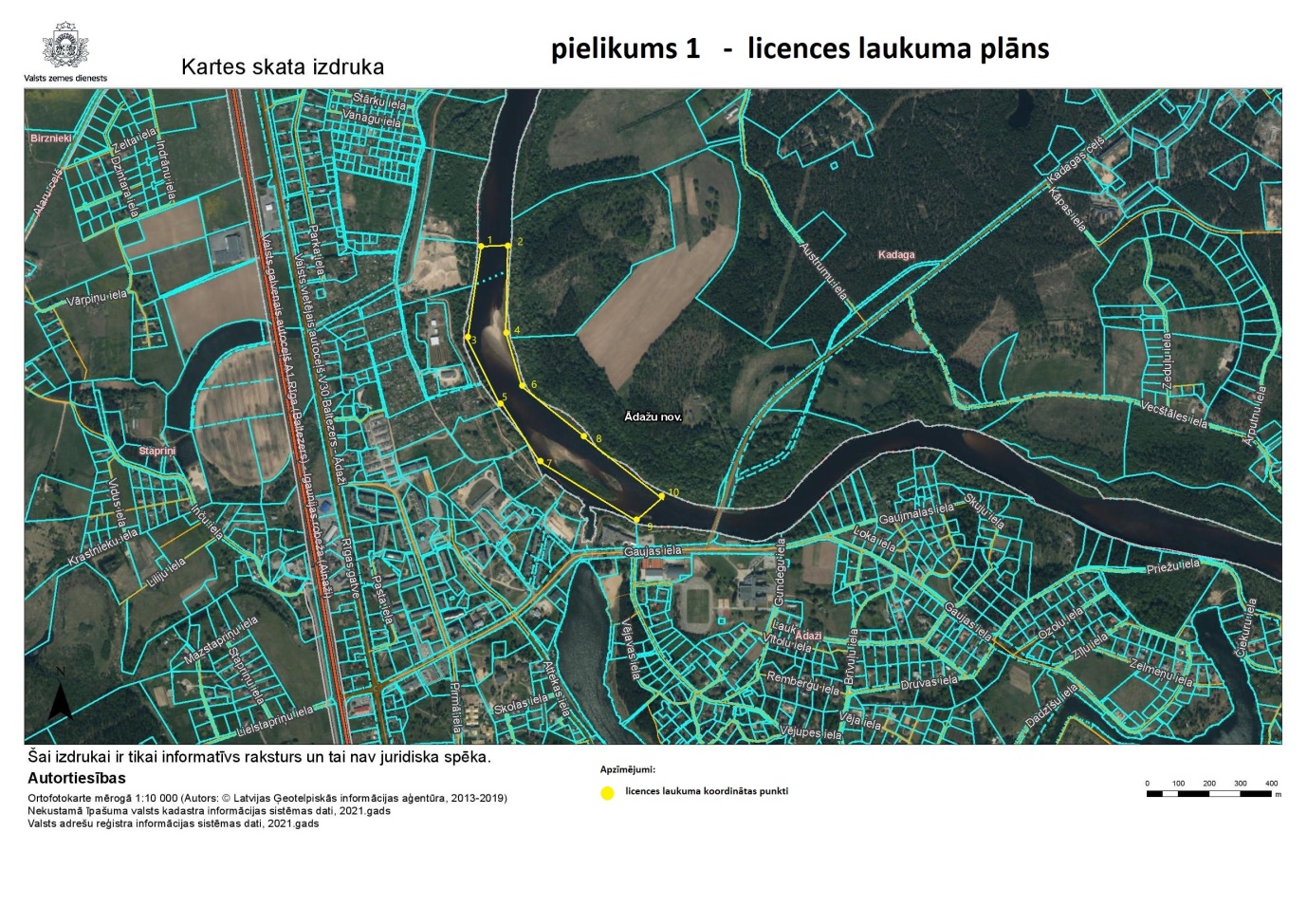 Licences laukuma robežpunktu koordinātas LKS-92 sistēmāObjektivitātes un informācijas neizpaušanas apliecinājumsEs, zemāk parakstījies/parakstījusies, ar šo apliecinu, ka piekrītu piedalīties konkursa par zemes dzīļu izmantošanu derīgo izrakteņu ieguvei Gaujas upē pretendentu iesniegto dokumentu izvērtēšanas procesā. Parakstot šo apliecinājumu, apstiprinu, ka iepazinos un savā darbībā ievērošu konkursa par zemes dzīļu izmantošanu derīgo izrakteņu ieguvei Gaujas upē izsludināšanas un vērtēšanas kārtības un citus spēkā esošos normatīvos aktus.Es apņemos pildīt savus pienākumus godīgi un rūpīgi. Vērtējot Pieteikumus, es būšu objektīvs un pilnībā ievērošu vienlīdzīgas konkurences principus. Izvairīšos no situācijas, kurā, pildot savus pienākumus, man būtu jāpieņem lēmums, jāpiedalās lēmuma pieņemšanā vai jāveic citas darbības, kas ietekmē vai var ietekmēt manas, manu radinieku vai darījumu partneru personiskās vai mantiskās intereses. Apliecinu, ka neesmu iesaistīts iesniegto dokumentu sagatavošanā un nepārstāvu Konkursa pretendentu intereses.Es apņemos neizpaust personām, kuras nav Komisijas locekļi, jebkādu informāciju un dokumentus, kas man kļuvuši pieejami vai zināmi (turpmāk tekstā – vērtēšanas informācija), vērtējot pieteikumus, kā arī apņemos lietot minētos dokumentus un  informāciju tikai vērtēšanas kontekstā. Es apņemos nepaturēt un nenodot citām personām jebkādu rakstisku (vai elektronisku) pieteikumu vērtēšanā iegūto informāciju. Apņemos nepalīdzēt, neatbalstīt, nekontaktēties ar Konkursa pretendentiem vai personām, kuras ir ieinteresētas lēmumā par pieteikumu. Es pilnībā apzinos, ka, neievērojot šajā apliecinājumā rakstīto, tikšu atstatīts/a no pieteikumu vērtēšanas pienākumiem un saukts/a pie likumā noteiktās atbildības. Es, zemāk parakstījies/usies, apliecinu, ka apņemos ievērot šajā apliecinājumā minētos noteikumus.Administratīvo prasību vērtēšanas kritērijiPieteikumu vērtēšanas kritēriji:Robežpunkta Nr.XY1327310.46519709.402327309.75519809.753327012.12519672.494327012.12519794.415326775.52519777.526326852.75519846.477326600.08519905.608326592.80520176.849326407.54520214.9010326491.72520334.11Vārds, uzvārdsStatuss  (vērtēšanas komisijas priekšsēdētājs, loceklis, eksperts)ParakstsDatumsATBILSTĪBA ADMINISTRATĪVAJĀM PRASĪBĀMATBILSTĪBA ADMINISTRATĪVAJĀM PRASĪBĀMVērtēšanas sistēmaJā/NēAdministratīvās prasības1.Pieteikums iesniegts līdz 2023. gada 11. septembrim (ieskaitot)(Grozīti 08.08.2023.)MK noteikumu Nr.633. 49.punkts, Dienesta 2023. gada 12. maija rīkojuma Nr. 1.2/CS/7/2023 un Nolikuma grozījumu 22.punkts2.Pieteikums iesniegts elektroniskā formā ar drošu parakstuMinistru kabineta 2005. gada 28. jūnija noteikumi Nr.473 “Elektronisko dokumentu izstrādāšanas, noformēšanas, glabāšanas un aprites kārtība valsts un pašvaldību iestādēs un kārtība, kādā notiek elektronisko dokumentu aprite starp valsts un pašvaldību iestādēm vai starp šīm iestādēm un fiziskajām un juridiskajām personām” un Nolikuma 25. punkts 3.Pieteikums iesniegts latviešu valodāValsts valodas likuma 10. pants4.Pieteikumu iesniegusi Latvijas komercreģistrā reģistrēta personaKomerclikuma 1.panta pirmā daļa5.Pieteikumu parakstījusi paraksttiesīga personaDokumentu juridiskā spēka likums un Civillikuma 1405.pantu6.Komersantam nav noteiktas starptautiskās vai nacionālās sankcijas vai būtiskas finanšu un kapitāla tirgus intereses ietekmējošas Eiropas Savienības vai Ziemeļatlantijas līguma organizācijas dalībvalstsStarptautisko un Latvijas Republikas nacionālo sankciju likuma 11.1 panta pirmā daļa7.Komersants nav atzīts par maksātnespējīgu un tam nav apturēta saimnieciskā darbībaMaksātnespējas likuma 63., 64.pants; likuma “Par nodokļiem un nodevām” 34.1pants8.Iesniegta MK noteikumu Nr.633 14.5.2., 14.5.3., 14.5.4. un 14.5.7.apakšpunktā minētā informācija:8.1.Informāciju par pretendenta pieredzi, kas raksturo tā spēju veikt derīgo izrakteņu ieguvi Licences laukumāMK noteikumu Nr.633 14.5.2.apakšpunkts un Nolikuma 28.2.apakšpunkts8.2.Licences laukuma ģeoloģiskais raksturojums, resursu vērtējums un ieguves ekonomiskā prognozeMK noteikumu Nr.633 14.5.3.apakšpunkts un Nolikuma 28.3.apakšpunkts8.3.Darba programmaMK noteikumu Nr.633 14.5.4.apakšpunkts un Nolikuma 28.4.apakšpunkts8.4.Bankas galvojums (garantija), kas apliecina, ka dalībnieks spēj finansiāli nodrošināt zemes dzīļu izmantošanas darbu izpildiMK noteikumu Nr.633 14.5.7.apakšpunkts un Nolikuma 28.5.apakšpunktsVērtēšanas kritērijiPunktiK1 Finansiālās iespējas raksturo bankas galvojums (garantija)Vērtējamie aspekti:Iesniegts bankas garantijas aprēķins. Tas ir ekonomiski pamatots un apliecina pretendenta spējas veikt derīgo izrakteņu ieguvi pieteiktajā Licences laukumā; Garantijas summas aprēķinā vismaz ņemts vērā dabas resursu nodokļa apmērs par darba programmā plānoto maksimālo iegūstamo apjomu viena kalendārā gada laikā, ikgadējās valsts nodevas apmērs par derīgo izrakteņu ieguvi publiskajos ūdeņos, ģeoloģiskās izpētes, derīgo izrakteņu krājumu akceptēšanas, derīgo izrakteņu ieguves projekta izstrādes, ietekmes uz vidi sākotnējā izvērtējuma un iespējamās ietekmes uz vidi novērtējuma procedūras veikšanas izmaksas.No 0 līdz 5K2 Pieredze zemes dzīļu izmantošanāVērtējamie aspekti:Sagatavotā informācija ir kvalitatīva, saprotama, ar augstu detalizācijas pakāpi;Speciālistu pieredze ģeoloģiskās izpētes veikšanā, derīgo izrakteņu ieguvē vai citā zemes dzīļu izmantošanā.No 0 līdz 5K3 Konkursa objekta izmantošanas darba programmaVērtējamie aspekti:Sagatavotā informācija ir kvalitatīva, saprotama, ar augstu detalizācijas pakāpi;Darbu programma secīgi un detalizēti apraksta plānoto ieguves veidu, darbu apjomu, prognozējamos termiņus un izmaksas. Tāpat tā apraksta arī sagatavošanos derīgo izrakteņu ieguvei, derīgo izrakteņu ieguves procesu, iegūtā materiāla uzskaites metodiku, derīgo izrakteņu novietošanas un uzglabāšanas risinājumus, pasākumus iespējamās negatīvās ietekmi novēršanai uz krasta nostiprinājumiem, hidrotehniskajām būvēm, sedimentācijas apstākļiem, hidroloģisko režīmu, apkārtējiem ūdensobjektiem, zivju resursiem;Loģistikas organizēšanas apraksts sniedz pamatojumu par efektīvu derīgo izrakteņu transportēšanu un tās ietekme uz ceļu infrastruktūru ir pierādīta kā maksimāli efektīvākā un drošākā, un ar mazāko negatīvo ietekmi uz vidi, tajā skaitā tehniskās prasības transportlīdzekļiem (kādas minimālās prasības CO2 emisijas standartam tiks izvirzītas). Aprakstam pievienots satiksmes organizācijas plāns, kurā uzskatāmi attēlots plānotais derīgo izrakteņu izvešanas ceļš.No 0 līdz 5K4  Kvalifikācija, tehniskais aprīkojums un pieredze atbilstoši plānotajam zemes dzīļu izmantošanas veidamK4.1. KvalifikācijaVērtējamie aspekti:Sagatavotā informācija ir kvalitatīva, saprotama, ar augstu detalizācijas pakāpi.Pamatots iesaistīto speciālistu sastāvs, iesaistīti vismaz ģeologs, hidrologs, vides speciālists;Iesaistītajiem speciālistiem ir atbilstoša izglītība un iesniegts dzīves gājuma apraksts un izglītību apliecinoši dokumenti.No 0 līdz 5K4.2. Tehniskais aprīkojumsVērtējamie aspekti:Sagatavotā informācija ir kvalitatīva, saprotama, ar augstu detalizācijas pakāpi.Tehniskais aprīkojums atbilst paredzamajam zemes dzīļu izmantošanas veidam;Sagatavots tehniskā aprīkojuma apraksts un apliecinājums par lietošanas tiesībām.No 0 līdz 5K4.3. PieredzeVērtējamie aspekti:Sagatavotā informācija ir kvalitatīva, saprotama, ar augstu detalizācijas pakāpi.Derīgo izrakteņu ieguves pieredze pēdējo piecu gadu laikā, tādā apjomā (m3/gadā) kāds paredzēts darbu programmā;Vismaz vienam no iesaistītajiem speciālistiem ir pieredze derīgo izrakteņu ieguvē zem ūdens līmeņa vismaz vienā objektā;Vismaz vienam no iesaistītajiem speciālistiem ir pieredze dabas resursu uzskaitē un dabas resursu nodokļa aprēķina sagatavošanā par derīgo izrakteņu ieguvi.No 0 līdz 5K5  Vides aizsardzības pasākumiVērtējamie aspekti:Sagatavotā informācija ir kvalitatīva, saprotama, ar augstu detalizācijas pakāpi;Veikta analīze par potenciālo trokšņu piesārņojumu derīgo izrakteņu ieguves vietā un norādītas plānotās darbības trokšņa piesārņojuma mazināšanai;Apraksts par rīcību avārijas situācijās sniedz pierādījumus par pretendenta spēju novērtēt ar derīgo izrakteņu ieguvi Gaujā saistītos vides riskus un to samazināšanas pasākumus.No 0 līdz 5K6 Darba aizsardzības pasākumiVērtējamie aspekti:Sagatavotā informācija ir kvalitatīva, saprotama, ar augstu detalizācijas pakāpi;Apraksts par darba aizsardzības pasākumiem atbilst  Ministru kabineta 2006. gada 21. februāra noteikumu Nr.150 “Darba aizsardzības prasības derīgo izrakteņu ieguvē” prasībām un ņem vērā ieguves darbu specifiku – ieguvē ūdens tecēs vai akvatorijās.No 0 līdz 5